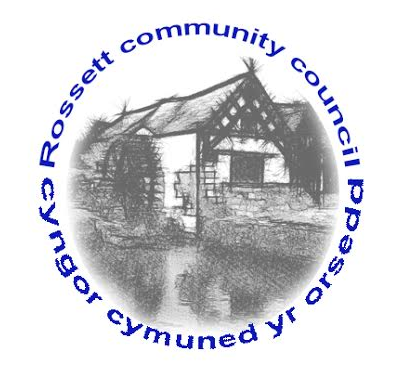 Rossett Community Council15th September 2016The next meeting of Rossett Community Council is to be held at Rossett Presbyterian Church, Station Road, Rossett on Wednesday 21st September 2016 at 7.30pm to transact the following business.Yours faithfullySarah TushinghamClerk for the CouncilAGENDADeclarations of InterestMembers are reminded that they should declare the existence and nature of any personal or prejudicial interest in the business of this meeting.Apologies for absence.Public/Representatives participation.Land Planning to address the meeting re Gamford Lane development.Approval of the Minutes of the 20th July 2016 meeting (as per copy attached).4.	Police Report.5.	Matters arising:Proposal by Cllr. Bassett and Cllr. Smith re CCTV in Burton (documents attached);Councillor vacancy;Toilet block feasibility study;One Voice Wales Youth Representation (details attached);Floral topping for the mini-roundabout;Tree-top cutting at the Weir/Fish pass, Burton;Explore Rossett Walks booklet;Formation of a Planning sub-committee;Save Wrexham’s fire-fighters’ jobs and fire engine (see attached);Discuss Coedpoeth’s car park situation (see attached);Section 106 Money for Greenfields Playground;Award’s Night;Christmas tree and lights;6.		Reports : To receive updates from the following:County Councillor Jones’ Report (copy attached)Clerk’s Report (copy attached)Report of Recreation sub-committee (awaited)Report of Finance sub-committee meeting (awaited)Cllr. Bassett’s Report on the AGM of One Voice WalesReports from Community Councillors7.	Planning : To consider the following applications:	P/2015/0713 : Appeal – Lower Parks Farm, Parkside (copy attached)	P/2016/0780 : Coxwood Farm, Coxwood, Rossett (copy attached)	P/2016/0842 : Broadmeadow Cottage,Trevalyn (copy attached)8.	Finance:Financial Report.Invoices payable (see attached schedule)9.	Confidential Matters Arising:	In view of the confidential nature of the business about to be discussed, it is likely that the press and public will be excluded during consideration of the following items:Grounds Maintenance tenders; Appointment of village cleaner;Review of grounds maintenance procedures.All non-confidential documents referred to in this Agenda will be made available at the meeting.9.	Date, Venue and Time of next meeting : Wednesday [date] at 7.30pm at the Presbyterian Church, Station Road, Rossett._____________________________________________________________Clerk : Sarah Tushingham : clerk@rossettcommunitycouncil.cymru